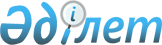 Об определении видов общественных работ для лиц, осужденных к наказанию в виде привлечения к общественным работам
					
			Утративший силу
			
			
		
					Постановление акимата Карасуского района Костанайской области от 12 июня 2014 года № 153. Зарегистрировано Департаментом юстиции Костанайской области 2 июля 2014 года № 4910. Утратило силу постановлением акимата Карасуского района Костанайской области от 22 января 2015 года № 51

      Сноска. Утратило силу постановлением акимата Карасуского района Костанайской области от 22.01.2015 № 51 (вводится в действие со дня подписания).      В соответствии с пунктом 1 статьи 42 Уголовного Кодекса Республики Казахстан от 16 июля 1997 года, пунктом 1 статьи 30 Уголовно-исполнительного Кодекса Республики Казахстан от 13 декабря 1997 года, пунктом 2 статьи 31 Закона Республики Казахстан от 23 января 2001 года "О местном государственном управлении и самоуправлении в Республике Казахстан" акимат Карасуского района ПОСТАНОВЛЯЕТ:



      1. Определить виды общественных работ для лиц, осужденных к отбыванию наказания в виде привлечения к общественным работам, согласно приложению.



      2. Акимам сельских округов и сел ежеквартально представлять в суд №1, суд №2 Карасуского района списки объектов для отбывания осужденными наказания в виде привлечения к общественным работам согласованные с уголовно-исполнительными инспекциями Карасуского района № 1 и № 2.



      3. Контроль за исполнением данного постановления возложить на заместителя акима района Алимжанова К.Г.



      4. Настоящее постановление вводится в действие по истечении десяти календарных дней после дня его первого официального опубликования.      Исполняющий обязанности

      акима Карасуского района                   Т. Бекмаганбетов      СОГЛАСОВАНО:      Инспектор

      уголовно-исполнительной

      инспекции № 1 Карасуского

      района Департамента

      уголовно-исполнительной

      инспекции по Костанайской

      области

      _______________ Д. Ергалиев      Инспектор

      уголовно-исполнительной

      инспекции № 2 Карасуского

      района Департамента

      уголовно-исполнительной

      инспекции по Костанайской

      области

      ____________ И. Абдугалиев

Приложение       

к постановлению акимата 

Карасуского района   

от 12 июня 2014 года № 153  Виды общественных работ для лиц,

осужденных к отбыванию наказания, в

виде привлечения к общественным работам      1. Очистка территории от мусора.

      2. Очистка территории от бытовых отходов.

      3. Очистка территории от снега.

      4. Очистка территории от наледи.

      5. Очистка территории от сорняка.

      6. Обрезка порослей.

      7. Обрезка деревьев.

      8. Побелка деревьев.

      9. Посадка деревьев.

      10. Побелка зданий.
					© 2012. РГП на ПХВ «Институт законодательства и правовой информации Республики Казахстан» Министерства юстиции Республики Казахстан
				